Bloque de materias específicas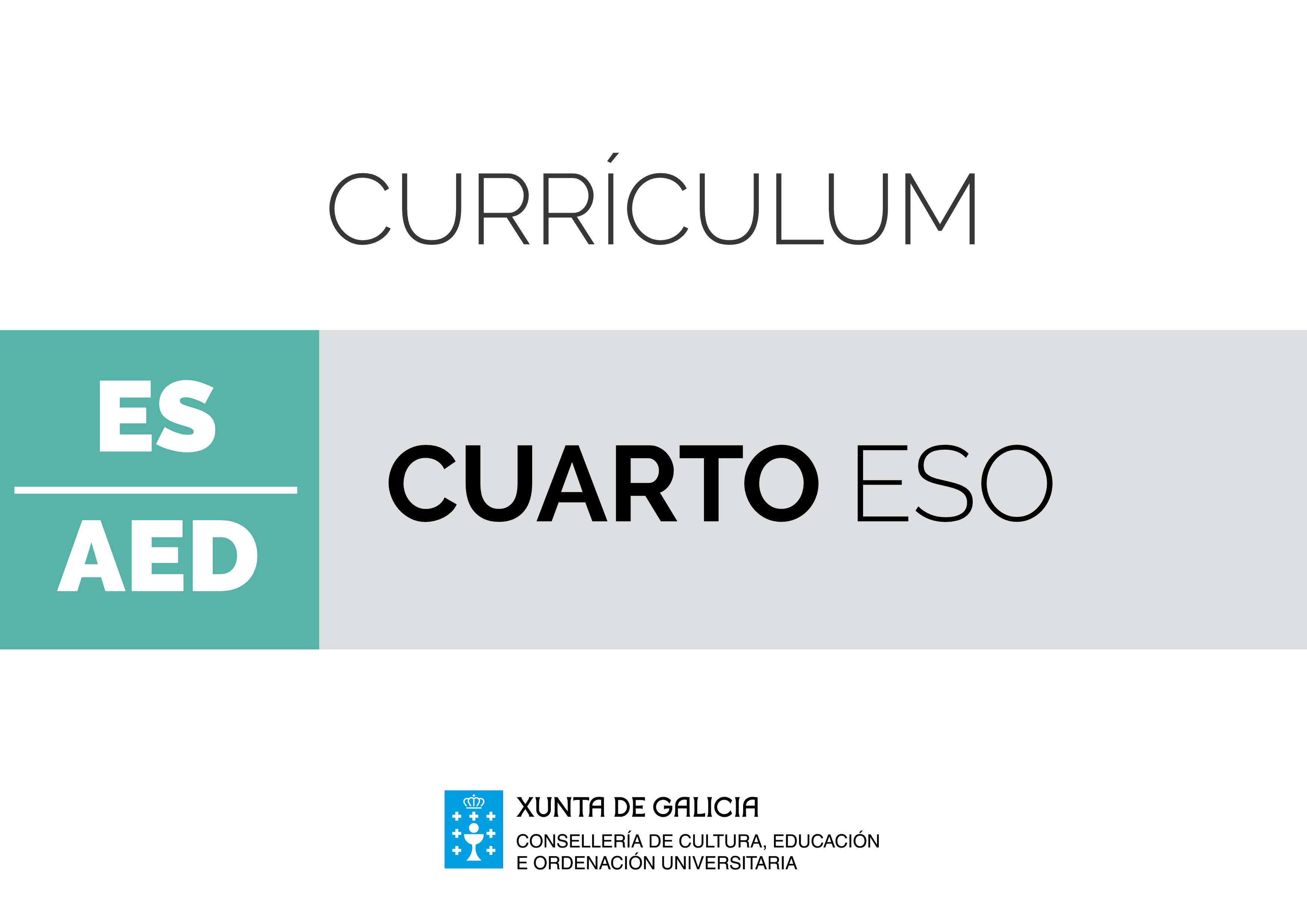 Artes Escénicas e DanzaIntroduciónA materia de Artes Escénicas e Danza debe dotar o alumnado de coñecementos, técnicas e procedementos que lle permitan expresarse e crear artisticamente a través das linguaxes do teatro e a danza. Para tal fin, os alumnos e as alumnas deben comprender e interpretar diferentes linguaxes escénicas, así como o devir da historia do teatro e da danza ao longo dos séculos; saber mirar as artes escénicas e a danza, comprender a súa importancia e verificar os cambios xurdidos no seu desenvolvemento; constatar e valorar a creación artística cando se pon ao servizo dunha arte específica, como a danza e o teatro; e xerar argumentos nos que se fundamente tanto o camiño percorrido polas artes escénicas e a danza como o seu espazo de apoio para unha formación integral: física, estética e cultural. Doutra banda, é indispensable que o alumnado tome conciencia dos seus recursos expresivos e os desenvolva na práctica, mediante a exploración dos compoñentes do movemento (corpo, espazo, tempo, enerxía e interrelación); o desenvolvemento da súa capacidade de concentración, relaxación e autoconciencia corporal; a procura de niveis óptimos de equilibrio psicofísico; a aplicación do imaxinario na modelaxe da súa conduta; a estimulación das súas habilidades comunicativas; a vivencia e a recreación de situacións dramáticas diversas; a exploración dos seus recursos no terreo da oralidade; e o desenvolvemento da sensibilidade rítmica e melódica a nivel corporal e vocal.É de importancia para a formación do alumnado o coñecemento dos grandes cambios xurdidos nas artes escénicas e na danza. Os alumnos e as alumnas deberán ser conscientes de como as ideas subxacentes baixo as formas visibles (coreografías; danzas populares, preclásicas, clásicas e contemporáneas; decorados; bosquexos; figurinos; edificios teatrais e espazos para a representación; textos dramáticos; postas en escena, etc.) configuraron múltiples xeitos de construír e realizar as artes escénicas e a danza. Tamén deberán entender, xa que logo, cada sociedade e cada época; comprender e saber que o interese da materia reside tanto en experimentar o potencial expresivo e creativo persoal como en entender o modo en que diferentes aspectos da creación foron modificados por circunstancias históricas, culturais, rituais, ambientais, técnicas, estilísticas ou simbólicas que cada pobo vai incorporando como expresión da súa forma de sentir e de pensar.A materia permite ir descubrindo cos alumnos e coas alumnas, a través da súa propia experiencia, o desenvolvemento das súas capacidades artísticas creativas e interpretativas, estudando, así, os aspectos teóricos e prácticos da materia. O cúmulo de referentes e a bagaxe formativa deben, finalmente, capacitar o alumnado para poder afrontar o seu traballo con maior resolución, podendo facer propostas máis brillantes e admitir diferentes interpretacións, ao mellorar as súas potencialidades e ao incrementar a súa percepción, observación, memorización e concentración, fomentando, así, a mellora da propia imaxe e a configuración da súa personalidade. Trátase, en esencia, de contribuír á formación integral do alumnado e ao enriquecemento do seu acervo cultural, ensinándolle a apreciar tanto a beleza das obras, dos espectáculos e das montaxes que ilustraron culturas pasadas como as que sustentan o noso século: o conxunto dun legado que, á súa vez, deberán transmitir.Estrutúrase esta materia en catro bloques: "Común", "Teatro", "Danza" e "Outras artes escénicas.Artes Escénicas e Danza. 4º de ESOArtes Escénicas e Danza. 4º de ESOArtes Escénicas e Danza. 4º de ESOObxectivosContidosCriterios de avaliaciónEstándares de aprendizaxe Competencias claveBloque 1. ComúnBloque 1. ComúnBloque 1. ComúnblenñB1.1. Concepto e tipoloxía das artes escénicas: ópera, teatro e danza.B1.2. Historia da ópera.B1.3. Teatro musical. B1.4. Historia do teatro e da danza.B1.5. Teatro e danza en Europa, España e Galicia.B1.6. Elementos básicos da ficción escénica.B1.1. Expor de forma crítica a opinión persoal respecto da función das artes escénicas (danza, teatro, circo, ópera, etc.) e a súa importancia como medio de expresión de sentimentos, emocións, ideas e sensacións.AEDB1.1.1. Coñece e explica a función da danza, o teatro e outras artes escénicas en situacións e contextos diversos (actos da vida cotiá, espectáculos, medios de comunicación, etc.).CCECCSCblenñB1.1. Concepto e tipoloxía das artes escénicas: ópera, teatro e danza.B1.2. Historia da ópera.B1.3. Teatro musical. B1.4. Historia do teatro e da danza.B1.5. Teatro e danza en Europa, España e Galicia.B1.6. Elementos básicos da ficción escénica.B1.1. Expor de forma crítica a opinión persoal respecto da función das artes escénicas (danza, teatro, circo, ópera, etc.) e a súa importancia como medio de expresión de sentimentos, emocións, ideas e sensacións.AEDB1.1.2. Reflexiona sobre as artes escénicas e a danza como un medio de intervención e transformación da realidade e da conciencia social.CCECCAAnlgeB1.7. Tradicións escénicas: oriente e occidente.B1.4. Historia do teatro e da danza.B1.5. Teatro e danza en Europa, España e Galicia.B1.8. A ópera en Europa, España e Galicia.B1.2. Apreciar a importancia do patrimonio español e galego en artes escénicas, e comprender o valor de conservar e transmitir o seu legado.AEDB1.2.1. Valora o legado do patrimonio artístico español, comprendendo a importancia da súa preservación e transmisión.CAACCECmbdB1.9. Beneficios da práctica da danza e o teatro para o desenvolvemento integral das persoas e para a mellora da saúde.B1.10. A exploración do corpo e do movemento como instrumentos expresivos.B1.3. Explicar o papel da danza e do teatro para a mellora da saúde física e psíquica a través da súa propia experiencia.AEDB1.3.1. Recoñece e aplica os beneficios experimentados que achegan a danza e o teatro á saúde física e psíquica.CMCCTCDlgB1.1. Concepto e tipoloxía das artes escénicas: ópera, teatro e danza.B1.4. Realizar unha reflexión sobre os espectáculos de danza, teatro e outras artes escénicas.AEDB1.4.1. Analiza e comenta os espectáculos de danza, teatro e outras artes escénicas aos que se asistiu, en relación cos contidos estudados.CCECCSIEEhibB1.11. Ferramentas de expresión corporal, xestual oral e rítmico-musical.B1.10. Exploración do corpo e do movemento como instrumentos expresivos.B1.6. Elementos básicos da ficción escénica.B1.5. Desenvolver capacidades e destrezas lingüísticas orais e escritas, non verbais, xestuais e mímicas que aumenten o acervo expresivo e o repertorio comunicativo.AEDB1.5.1. Demostra riqueza comunicativa verbal e non verbal.CCLhibB1.11. Ferramentas de expresión corporal, xestual oral e rítmico-musical.B1.10. Exploración do corpo e do movemento como instrumentos expresivos.B1.6. Elementos básicos da ficción escénica.B1.5. Desenvolver capacidades e destrezas lingüísticas orais e escritas, non verbais, xestuais e mímicas que aumenten o acervo expresivo e o repertorio comunicativo.AEDB1.5.2. Entende as artes escénicas e a danza como un espazo activo de escoita e de diálogo, procurando modos de expresión máis aló da palabra. CSCCCECdmB1.10. Exploración do corpo e do movemento como instrumentos expresivos.B1.6. Xerar recursos para desenvolver un maior coñecemento de si mesmo/a e unha personalidade autónoma e independente.AEDB1.6.1. Amosa interese por construír unha personalidade autónoma e independente. CAABloque 2. TeatroBloque 2. TeatroBloque 2. TeatroebfhiñoB2.1. Paradigmas e escolas de interpretación.B2.2. Estrutura dramática: situación, personaxe, obxectivo, conflito e acción.B2.3. Deseño dun espectáculo: equipos, fases e áreas de traballo.B2.4. Oficios da práctica escénica: dirección escénica, dramaturxia, escenografía, interpretación, iluminación, indumentaria, caracterización, espazo sonoro e atrezzo.B2.1. Explicar os estilos e as formas de teatro: textual, xestual, de obxectos, musical e lírico.AEDB2.1.1. Recoñece e describe as características dos estilos e das formas de danza e de teatro.CCECCDelnB2.5. Técnicas de interpretación e improvisación.B2.6. Técnica vocal: respiración, colocación, apoio e articulación.B2.7. Expresión oral: expresión e ritmo en prosa e en verso.B2.3. Deseño dun espectáculo: equipos, fases e áreas de traballo.B2.2. Interpretar nun espazo escénico unha peza teatral onde se valoren as destrezas e as habilidades adquiridas.AEDB2.2.1. Aplica as habilidades técnicas necesarias nas actividades de interpretación dun repertorio variado de teatro en grupo, incorporando a expresión xestual, oral e cinética, e desenvolvendo unha partitura escénica.CSCCSIEEelnB2.5. Técnicas de interpretación e improvisación.B2.6. Técnica vocal: respiración, colocación, apoio e articulación.B2.7. Expresión oral: expresión e ritmo en prosa e en verso.B2.3. Deseño dun espectáculo: equipos, fases e áreas de traballo.B2.2. Interpretar nun espazo escénico unha peza teatral onde se valoren as destrezas e as habilidades adquiridas.AEDB2.2.2. Coñece e escenifica os estilos e as técnicas escénicas que fomentan o autocoñecemento, a creatividade, a emoción e a conciencia corporal.CCECCAAelnB2.5. Técnicas de interpretación e improvisación.B2.6. Técnica vocal: respiración, colocación, apoio e articulación.B2.7. Expresión oral: expresión e ritmo en prosa e en verso.B2.3. Deseño dun espectáculo: equipos, fases e áreas de traballo.B2.2. Interpretar nun espazo escénico unha peza teatral onde se valoren as destrezas e as habilidades adquiridas.AEDB2.2.3. Colabora co grupo e respecta as regras fixadas para lograr un resultado acorde coas súas propias posibilidades.CSCCSIEEnbfB2.5. Técnicas de interpretación e improvisación.B2.2. Estrutura dramática: situación, personaxe, obxectivo, conflito e acción.B2.6. Técnica vocal: respiración, colocación, apoio e articulación.B2.7. Expresión oral: expresión e ritmo en prosa e en verso.B2.4. Os oficios da práctica escénica: dirección escénica, dramaturxia, escenografía, interpretación, iluminación, indumentaria, caracterización, espazo sonoro e atrezzo.B2.3. Demostrar a capacidade para improvisar unha secuencia de movementos, libres ou cun fin determinado e valorar a importancia da improvisación teatral.AEDB2.3.1. Utiliza con rigor os elementos e as calidades do movemento na improvisación teatral.CCECCAAnbfB2.5. Técnicas de interpretación e improvisación.B2.2. Estrutura dramática: situación, personaxe, obxectivo, conflito e acción.B2.6. Técnica vocal: respiración, colocación, apoio e articulación.B2.7. Expresión oral: expresión e ritmo en prosa e en verso.B2.4. Os oficios da práctica escénica: dirección escénica, dramaturxia, escenografía, interpretación, iluminación, indumentaria, caracterización, espazo sonoro e atrezzo.B2.3. Demostrar a capacidade para improvisar unha secuencia de movementos, libres ou cun fin determinado e valorar a importancia da improvisación teatral.AEDB2.3.2. Utiliza a improvisación como medio para explorar a situación, o conflito, o personaxe e a acción.CCLCAAnbfB2.5. Técnicas de interpretación e improvisación.B2.2. Estrutura dramática: situación, personaxe, obxectivo, conflito e acción.B2.6. Técnica vocal: respiración, colocación, apoio e articulación.B2.7. Expresión oral: expresión e ritmo en prosa e en verso.B2.4. Os oficios da práctica escénica: dirección escénica, dramaturxia, escenografía, interpretación, iluminación, indumentaria, caracterización, espazo sonoro e atrezzo.B2.3. Demostrar a capacidade para improvisar unha secuencia de movementos, libres ou cun fin determinado e valorar a importancia da improvisación teatral.AEDB2.3.3. Utiliza a improvisación como técnica de creación dramática e teatralCAACCECabdeB2.7. Expresión oral: expresión e ritmo en prosa e en verso.B2.3. Deseño dun espectáculo: equipos, fases e áreas de traballo.B2.4. Oficios da práctica escénica: dirección escénica, dramaturxia, escenografía, interpretación, iluminación, indumentaria, caracterización, espazo sonoro e atrezzo.B2.4. Integrarse en dinámicas de grupo creativas que fomenten un comportamento social, solidario, tolerante, responsable e asertivo que lle axude a superar inhibicións, medos e obstáculos comunicativos.AEDB2.4.1. Participa en las actividades de grupo.CSCCSIEEabdeB2.7. Expresión oral: expresión e ritmo en prosa e en verso.B2.3. Deseño dun espectáculo: equipos, fases e áreas de traballo.B2.4. Oficios da práctica escénica: dirección escénica, dramaturxia, escenografía, interpretación, iluminación, indumentaria, caracterización, espazo sonoro e atrezzo.B2.4. Integrarse en dinámicas de grupo creativas que fomenten un comportamento social, solidario, tolerante, responsable e asertivo que lle axude a superar inhibicións, medos e obstáculos comunicativos.AEDB2.4.2. Interpreta e memoriza un repertorio variado de teatro en grupo.CAACMCCTBloque 3. DanzaBloque 3. DanzaBloque 3. DanzabdenB3.1. Descrición e análise das formas e os estilos de danza.B3.2. Paradigmas e escolas de danza.B3.3.Técnicas de danzaB3.1. Explicar os estilos (clásica, moderna, española e baile flamenco) e as formas de danza (étnicas e populares), en función da historia e das especialidades educativas.AEDB3.1.1. Recoñece, clasifica e sitúa no tempo, na cultura e no estilo as danzas e os espectáculos vistos previamente na aula.CCECCCLCDabmB3.4. Aliñamento e coordinación corporal. B3.5. Relación coa gravidade e enerxía do movemento. B3.6. O corpo no espazo: traxectoria, desprazamento e foco.B3.7. Musicalidade e precisión rítmica. B3.8. Calidades e dinámicas do movemento.B3.9. Estruturas coreográficasB3.2. Interpretar en grupo danzas a través da aprendizaxe de coreografías, memorizadas e ensaiadas ao longo do curso.AEDB3.2.1. Interpreta e memoriza un repertorio variado de danzas en grupo.CAACMCCTabmB3.4. Aliñamento e coordinación corporal. B3.5. Relación coa gravidade e enerxía do movemento. B3.6. O corpo no espazo: traxectoria, desprazamento e foco.B3.7. Musicalidade e precisión rítmica. B3.8. Calidades e dinámicas do movemento.B3.9. Estruturas coreográficasB3.2. Interpretar en grupo danzas a través da aprendizaxe de coreografías, memorizadas e ensaiadas ao longo do curso.AEDB3.2.2. Integra pautas de conciencia corporal e de control de movemento traballadas na aula.CAACCECfmndB3.4. Aliñamento e coordinación corporal. B3.5. Relación coa gravidade e enerxía do movemento.B3.6. O corpo no espazo: traxectoria, desprazamento e foco.B3.7. Musicalidade e precisión rítmica. B3.8. Calidades e dinámicas do movemento.B3.10. Exploración de formas de movemento propias a través da improvisación libre.B3.11. Técnicas de improvisación. Improvisación pautada.B3.12. Composición coreográfica.B3.3. Demostrar a capacidade para improvisar unha secuencia de movementos, libres ou cun fin determinado, e valorar a importancia da improvisación en danza.AEDB3.3.1. Utiliza con rigor os elementos e as calidades do movemento na improvisación da súa danza.CCECCAAfmndB3.4. Aliñamento e coordinación corporal. B3.5. Relación coa gravidade e enerxía do movemento.B3.6. O corpo no espazo: traxectoria, desprazamento e foco.B3.7. Musicalidade e precisión rítmica. B3.8. Calidades e dinámicas do movemento.B3.10. Exploración de formas de movemento propias a través da improvisación libre.B3.11. Técnicas de improvisación. Improvisación pautada.B3.12. Composición coreográfica.B3.3. Demostrar a capacidade para improvisar unha secuencia de movementos, libres ou cun fin determinado, e valorar a importancia da improvisación en danza.AEDB3.3.2. Elabora e presenta con rigor e precisión pequenas estruturas coreográficas, en grupos pequenos, medianos e grandes.CAACCLCSIEEBloque 4. Outras artes escénicasBloque 4. Outras artes escénicasBloque 4. Outras artes escénicasblnñB4.1. Espectáculos escénicos: circo, espectáculos musicais e performance.B4.2. Creación e difusión de produtos escénicos en Galicia.B4.3. Importancia da música cinematográfica, publicitaria e de ambientación. A danza no cine.B4.1. Explicar as características doutras artes escénicas, a súa evolución ao longo da historia e o seu papel na sociedade.AEDB4.1.1. Recoñece e describe as artes escénicas e as súas manifestacións. CCLCAACSIEEblnñB4.1. Espectáculos escénicos: circo, espectáculos musicais e performance.B4.2. Creación e difusión de produtos escénicos en Galicia.B4.3. Importancia da música cinematográfica, publicitaria e de ambientación. A danza no cine.B4.1. Explicar as características doutras artes escénicas, a súa evolución ao longo da historia e o seu papel na sociedade.AEDB4.1.2. Recoñece e diferencia as artes escénicas no seu conxunto, en función das súas características específicas e singulares.CCECCAA